 Washington State High School Boys Volleyball Association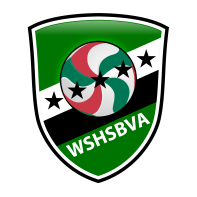 REGISTRATION/LIABILITY/RIGHT TO FILM AND PHOTOGRAPHName(First, M, Last) ___________________________________________________________School_________________________________________________________ CLASS_______Email_____________________________________________________________________Phone____________________________ Address _________________________________
City ___________________________________ State_____    ZIP __________________Liability StatementI acknowledge that volleyball or any sporting event is an extreme test of a person’s physical and mental limits and that my participation in a volleyball event can cause potential death, serious injury, or property damage.  With a full understanding of the potential risks, I HEREBY ASSUME THE RISKS OF PARTICIPATING IN A VOLLEYBALL EVENT.  I hereby take the following action for myself, my executors, administrators, heirs, next of kin, successors and assigns: a) I WAIVE, RELEASE, AND DISCHARGE from any and all claims or liabilities for death or personal injury or damages of any kind, EXCEPT THAT WHICH IS THE RESULT OF GROSS NEGLIGENCE AND/OR WANTON MISCONDUCT OF PERSONS which arise out of or relate to my traveling to and from or my participation in any volleyball event; b) I AGREE NOT TO SUE any of the persons for any of the claims or liabilities that I have waived, released or discharged herein; and c) I INDEMNIFY AND HOLD HARMLESS the persons from any claims made or liabilities assessed against them as a result of my actions.1. I have read and understand the Waiver and Release of Liability;2. I agree and consent to abide by the Waiver and Release of Liability set forth herein3.  I hereby agree to be filmed, photographed, and to have my name, image, picture, or likeness recorded, in any media. I hereby grant Washington State High School Boys Volleyball Association, with no financial or other compensation due to me, full right and license to use this information. Participants Signature :____________________________Date Signed: _______________